     STRESS RISK ASSESSMENT FORM	Department:	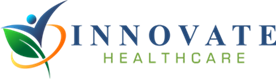 Subject of risk assessment:	TEAM / INDIVIDUALIf team, number of employees:If individual, name of employee:Reason or trigger for Risk AssessmentCurrent Control Measures, if anySTRESSOR TO CONSIDER:STRESSOR TO CONSIDER:STRESSOR TO CONSIDER:STRESSOR TO CONSIDER:STRESSOR TO CONSIDER:STRESSOR TO CONSIDER:STRESSOR TO CONSIDER:STRESSOR TO CONSIDER:STRESSOR TO CONSIDER:A. Are there perceived Demands? What are they?Problems Identified by employeeSuggested ControlsSuggested ControlsSuggested ControlsPriority H M LAction Action Action By WhomDate to be completedWork Overload
Employee experiencing excessive workloadsEmployee working under excessive pressureRegularly working long hoursNot taking rest breaks or regular A/LStaff shortageotherHas the employee prioritised their work tasks?Can the job be done differently?Is the employee taking breaks and regular annual leave breaks?Is work taken home on a regular basis?Is the employee constantly communication during off-duty time e.g. email, text, phoneTime management trainingHas the employee prioritised their work tasks?Can the job be done differently?Is the employee taking breaks and regular annual leave breaks?Is work taken home on a regular basis?Is the employee constantly communication during off-duty time e.g. email, text, phoneTime management trainingHas the employee prioritised their work tasks?Can the job be done differently?Is the employee taking breaks and regular annual leave breaks?Is work taken home on a regular basis?Is the employee constantly communication during off-duty time e.g. email, text, phoneTime management trainingSkill Mix
Inappropriately qualified for the jobOver promotionSkills not recognizedPromotion prospects not fulfilledotherIs the employee .matched to the job?Look at skills alongside tasksProvide training if employee needs moreReview and consider skill criteria, job descriptions, training and supervisionCareer planning discussion. Is this the right job for the employee?Consider PDPIs the employee .matched to the job?Look at skills alongside tasksProvide training if employee needs moreReview and consider skill criteria, job descriptions, training and supervisionCareer planning discussion. Is this the right job for the employee?Consider PDPIs the employee .matched to the job?Look at skills alongside tasksProvide training if employee needs moreReview and consider skill criteria, job descriptions, training and supervisionCareer planning discussion. Is this the right job for the employee?Consider PDPWork underloadBoring or repetitive workToo little to doOtherJob enrichment / job rotation / role reviewConsider changing the way jobs are done by moving people between jobs, giving employees more responsibility, increasing the scope of the job, increasing the variety of tasks, giving the employee more responsibility for others in the teamJob enrichment / job rotation / role reviewConsider changing the way jobs are done by moving people between jobs, giving employees more responsibility, increasing the scope of the job, increasing the variety of tasks, giving the employee more responsibility for others in the teamJob enrichment / job rotation / role reviewConsider changing the way jobs are done by moving people between jobs, giving employees more responsibility, increasing the scope of the job, increasing the variety of tasks, giving the employee more responsibility for others in the teamResources
Inadequate resources for the taskOtherLook at the requirements for any project / taskEquipmentStaffing/Buddying upPrioritiesConsider any deadlines and expectations for completion of workReview workload and demands regularly and as part of performance management and clearly define any deadlinesSupport employee in planning work. Try to establish what aspects of the job they find challenging. Is the employee managing their diary?Redistribute work or set different work priorities if possibleConsider short term adjustments Check management skills and assess training needsLook at the requirements for any project / taskEquipmentStaffing/Buddying upPrioritiesConsider any deadlines and expectations for completion of workReview workload and demands regularly and as part of performance management and clearly define any deadlinesSupport employee in planning work. Try to establish what aspects of the job they find challenging. Is the employee managing their diary?Redistribute work or set different work priorities if possibleConsider short term adjustments Check management skills and assess training needsLook at the requirements for any project / taskEquipmentStaffing/Buddying upPrioritiesConsider any deadlines and expectations for completion of workReview workload and demands regularly and as part of performance management and clearly define any deadlinesSupport employee in planning work. Try to establish what aspects of the job they find challenging. Is the employee managing their diary?Redistribute work or set different work priorities if possibleConsider short term adjustments Check management skills and assess training needsB. ControlProblems IdentifiedSuggested ControlsSuggested ControlsSuggested ControlsPriority H M LAction Action Action By WhomDate to be completedThe Physical EnvironmentPoor temperature controlNoiseLack of facilities for rest breaksPoor lightingPoor ventilationBadly placed or designed workstationsOtherControl any workplace hazardsUndertake risk assessments of workplace and significant tasksEmployee complete workstation assessmentSeek help where necessary from H&SControl any workplace hazardsUndertake risk assessments of workplace and significant tasksEmployee complete workstation assessmentSeek help where necessary from H&SControl any workplace hazardsUndertake risk assessments of workplace and significant tasksEmployee complete workstation assessmentSeek help where necessary from H&SThe Psychological EnvironmentThreat of aggression or violenceVerbal abusePoor management practicesOtherReport ViolenceInvestigate complaints Monitor absence levels and trendsLook at risks which apply specifically to the employee e.g. lone workingReport ViolenceInvestigate complaints Monitor absence levels and trendsLook at risks which apply specifically to the employee e.g. lone workingReport ViolenceInvestigate complaints Monitor absence levels and trendsLook at risks which apply specifically to the employee e.g. lone workingLack of ControlNot being able to balance the demands of work and life outside workOtherEncourage a healthy work-life balance – Link to Public health for lifestyle advice  e.g. smoking cessation, weight management, exerciseEnsure breaks and A/L taken at regular intervals. Use breaks to walk, get fresh airDevelop a communications protocol to ensure employee has a means of telling you when they are not coping so you can act quickly e.g. regular 1-1 meetingsEncourage a healthy work-life balance – Link to Public health for lifestyle advice  e.g. smoking cessation, weight management, exerciseEnsure breaks and A/L taken at regular intervals. Use breaks to walk, get fresh airDevelop a communications protocol to ensure employee has a means of telling you when they are not coping so you can act quickly e.g. regular 1-1 meetingsEncourage a healthy work-life balance – Link to Public health for lifestyle advice  e.g. smoking cessation, weight management, exerciseEnsure breaks and A/L taken at regular intervals. Use breaks to walk, get fresh airDevelop a communications protocol to ensure employee has a means of telling you when they are not coping so you can act quickly e.g. regular 1-1 meetingsInflexible work regimeRigid work patterns and breaksFixed deadlines occurring at different times of the yearOtherConsider varying working conditions and flexible working hours e.g. working from home only where it fits with needs of the business. Consult with the employee to allow them to influence the way their job is done.  Identify  the real deadlines and priorities? Can the employee take some ownership and manage their time?Consider varying working conditions and flexible working hours e.g. working from home only where it fits with needs of the business. Consult with the employee to allow them to influence the way their job is done.  Identify  the real deadlines and priorities? Can the employee take some ownership and manage their time?Consider varying working conditions and flexible working hours e.g. working from home only where it fits with needs of the business. Consult with the employee to allow them to influence the way their job is done.  Identify  the real deadlines and priorities? Can the employee take some ownership and manage their time?Deadlines and ExpectationsConflicting work demandsOtherSet realistic deadlines for tasks and make the expectations clear at the outsetTake into account people are different and try to allocate work so that everyone is working in a way that helps them work best, take account of home obligations and make the best use of the employee’s skillsBe clear about the tasks expected of the employeeSet realistic deadlines for tasks and make the expectations clear at the outsetTake into account people are different and try to allocate work so that everyone is working in a way that helps them work best, take account of home obligations and make the best use of the employee’s skillsBe clear about the tasks expected of the employeeSet realistic deadlines for tasks and make the expectations clear at the outsetTake into account people are different and try to allocate work so that everyone is working in a way that helps them work best, take account of home obligations and make the best use of the employee’s skillsBe clear about the tasks expected of the employeeC. SupportProblems IdentifiedSuggested ControlsSuggested ControlsSuggested ControlsPriority H M LAction Action Action By WhomDate to be completedHR/OH/Other Return to work systemSickness and absence managementManagerial support through emotionally demanding workOtherPolicies and systems in place, monitored and consistently applied e.g. sickness absenceRecord trends and changes Check management skills and access training needsEnsure employees have the support they require and access to specialist advice  from HR or OHConsider counselling servicePolicies and systems in place, monitored and consistently applied e.g. sickness absenceRecord trends and changes Check management skills and access training needsEnsure employees have the support they require and access to specialist advice  from HR or OHConsider counselling servicePolicies and systems in place, monitored and consistently applied e.g. sickness absenceRecord trends and changes Check management skills and access training needsEnsure employees have the support they require and access to specialist advice  from HR or OHConsider counselling serviceInitial Support for New/Younger staffInductionsOtherEnsure there is an induction program for staff who are new, transferring or being promoted or returning to work after a long absence including maternity leaver’s.Special attention for young people as requiredProvide a Buddy/MentorOH/HR supportEquality Act adjustments in place, reviewed and checkedEnsure there is an induction program for staff who are new, transferring or being promoted or returning to work after a long absence including maternity leaver’s.Special attention for young people as requiredProvide a Buddy/MentorOH/HR supportEquality Act adjustments in place, reviewed and checkedEnsure there is an induction program for staff who are new, transferring or being promoted or returning to work after a long absence including maternity leaver’s.Special attention for young people as requiredProvide a Buddy/MentorOH/HR supportEquality Act adjustments in place, reviewed and checkedD. RelationshipsProblems IdentifiedSuggested ControlsSuggested ControlsSuggested ControlsPriority H M LAction Action Action By WhomDate to be completedBreak down in relationshipsPoor relationships with othersStaff complaints or rising absence trendsOtherInvestigate contributing factorsProvide training in interpersonal skills, non-discriminatory rules and workplace conduct standardsDiscuss the problem openly with employeesConsider mediation Follow complaint proceduresCheck management skills and assess training needsInvestigate contributing factorsProvide training in interpersonal skills, non-discriminatory rules and workplace conduct standardsDiscuss the problem openly with employeesConsider mediation Follow complaint proceduresCheck management skills and assess training needsInvestigate contributing factorsProvide training in interpersonal skills, non-discriminatory rules and workplace conduct standardsDiscuss the problem openly with employeesConsider mediation Follow complaint proceduresCheck management skills and assess training needsWorkplace Bullying (Perceived)Bullying or confrontational communication stylesOtherEncourage constructive and positive communications between employeesManagers should discuss and address bullying and / or confrontational communication styles with the employees involvedConsider training and policy guidanceConsider the grievance processEncourage constructive and positive communications between employeesManagers should discuss and address bullying and / or confrontational communication styles with the employees involvedConsider training and policy guidanceConsider the grievance processEncourage constructive and positive communications between employeesManagers should discuss and address bullying and / or confrontational communication styles with the employees involvedConsider training and policy guidanceConsider the grievance processWorkplace Harassment (Perceived)Racial or sexual harassmentOtherProvide and communicate Bullying & Harassment policyGrievance procedure if appropriatePractice by example and make it clear what behaviours are not acceptableProvide and communicate Bullying & Harassment policyGrievance procedure if appropriatePractice by example and make it clear what behaviours are not acceptableProvide and communicate Bullying & Harassment policyGrievance procedure if appropriatePractice by example and make it clear what behaviours are not acceptablePerceived lack of supportLack of support or fear culture within from management and co-workersOtherSupport & encourage employees, protect them from reprisalsAllocate a mentor or a buddyRefer for counselling/mediationInvestigate and take action as soon as possibleSupport & encourage employees, protect them from reprisalsAllocate a mentor or a buddyRefer for counselling/mediationInvestigate and take action as soon as possibleSupport & encourage employees, protect them from reprisalsAllocate a mentor or a buddyRefer for counselling/mediationInvestigate and take action as soon as possibleAccountabilityClear lines of accountability and responsibilityOtherEnsure good communication systems are in place Set management standards to ensure best practice in: clarity of job function, responsibility for employee management and wellbeingClear communication to assure i their concerns will be dealt with and handled sensitively and at the appropriate level.Ensure good communication systems are in place Set management standards to ensure best practice in: clarity of job function, responsibility for employee management and wellbeingClear communication to assure i their concerns will be dealt with and handled sensitively and at the appropriate level.Ensure good communication systems are in place Set management standards to ensure best practice in: clarity of job function, responsibility for employee management and wellbeingClear communication to assure i their concerns will be dealt with and handled sensitively and at the appropriate level.CommunicationLack of communication and consultationOtherCommunicate clear business objectivesEnsure transparent and regular communication and employee involvement, particularly during periods of change or high pressureConsider a weekly “huddle” meeting to discuss workplace issuesAllocate a mentor or a buddy Communicate clear business objectivesEnsure transparent and regular communication and employee involvement, particularly during periods of change or high pressureConsider a weekly “huddle” meeting to discuss workplace issuesAllocate a mentor or a buddy Communicate clear business objectivesEnsure transparent and regular communication and employee involvement, particularly during periods of change or high pressureConsider a weekly “huddle” meeting to discuss workplace issuesAllocate a mentor or a buddy RecognitionA culture of blame when things go wrong, denial of potential problemsFailure to recognize successOtherBe honest, set a good example and listen to and respect othersAcknowledge and reward successesBe honest, set a good example and listen to and respect othersAcknowledge and reward successesBe honest, set a good example and listen to and respect othersAcknowledge and reward successesA culture that considers stress as a sign of weaknessMake yourself available to the employee, try to have an open door policy so problems so as to try to resolve them quickly that you are aware of potential Make yourself available to the employee, try to have an open door policy so problems so as to try to resolve them quickly that you are aware of potential Make yourself available to the employee, try to have an open door policy so problems so as to try to resolve them quickly that you are aware of potential Busy TimesAn expectation that employees will regularly work beyond contracted hours or take work homeAvoid working excessively long hours on a regular basisLead by exampleAssess training needs Schedule work in a way that allows some recovery time after unavoidably busy periodsAvoid working excessively long hours on a regular basisLead by exampleAssess training needs Schedule work in a way that allows some recovery time after unavoidably busy periodsAvoid working excessively long hours on a regular basisLead by exampleAssess training needs Schedule work in a way that allows some recovery time after unavoidably busy periodsF. ChangeProblems IdentifiedSuggested ControlsSuggested ControlsSuggested ControlsPriority H M LAction Action Action By WhomDate to be completedRestructureFears about job security / gradingPoor communication – uncertainty about what is happeningNot enough time allowed to implement changeInexperience / fear of new technologyLack of skills for new tasksNot enough resource allocated for change processOther personal fearsFear of relocationOtherProvide effective support for staff throughout the process - consider counselling support, other support networks through HR or L&D courses which may be of benefitMake sure the employee knows how to get information to keep themselves up to date on change developments in the organisation.Consult with staff likely to be involved in change -fear and uncertainty can lead to increased anxiety, unfounded gossip, poor employment relationships and increased absence – ensure information is provided as it becomes available and is accurate.Getting together as a team can help people to feel less isolated with their concernsEnsure effective two-way communication throughout the process – knowing exactly what can help employees feel less anxious about changeConsider training needs – do employees have the tools and skills to effect change?Consider changes in teams or work environment – a small change e.g. a different positioning of desks can have a major impact on communication and work relationships to help people not to feel isolatedProvide effective support for staff throughout the process - consider counselling support, other support networks through HR or L&D courses which may be of benefitMake sure the employee knows how to get information to keep themselves up to date on change developments in the organisation.Consult with staff likely to be involved in change -fear and uncertainty can lead to increased anxiety, unfounded gossip, poor employment relationships and increased absence – ensure information is provided as it becomes available and is accurate.Getting together as a team can help people to feel less isolated with their concernsEnsure effective two-way communication throughout the process – knowing exactly what can help employees feel less anxious about changeConsider training needs – do employees have the tools and skills to effect change?Consider changes in teams or work environment – a small change e.g. a different positioning of desks can have a major impact on communication and work relationships to help people not to feel isolatedProvide effective support for staff throughout the process - consider counselling support, other support networks through HR or L&D courses which may be of benefitMake sure the employee knows how to get information to keep themselves up to date on change developments in the organisation.Consult with staff likely to be involved in change -fear and uncertainty can lead to increased anxiety, unfounded gossip, poor employment relationships and increased absence – ensure information is provided as it becomes available and is accurate.Getting together as a team can help people to feel less isolated with their concernsEnsure effective two-way communication throughout the process – knowing exactly what can help employees feel less anxious about changeConsider training needs – do employees have the tools and skills to effect change?Consider changes in teams or work environment – a small change e.g. a different positioning of desks can have a major impact on communication and work relationships to help people not to feel isolatedASSESSMENT CARRIED OUT BY:ASSESSMENT CARRIED OUT BY:Name:Name:Job title:Job title:Job title:Job title:Date:Date:Date:Date for review (should be at three months and six months and more if necessary):Date for review (should be at three months and six months and more if necessary):Date for review (should be at three months and six months and more if necessary):Date for review (should be at three months and six months and more if necessary):Date for review (should be at three months and six months and more if necessary):Date for review (should be at three months and six months and more if necessary):Date for review (should be at three months and six months and more if necessary):Date for review (should be at three months and six months and more if necessary):Date for review (should be at three months and six months and more if necessary):OH / Counselling Referral Required:  Y/NOH / Counselling Referral Required:  Y/NOH / Counselling Referral Required:  Y/NType of Referral:Type of Referral:Type of Referral:Type of Referral:Type of Referral:Type of Referral:Type of Referral:Type of Referral: